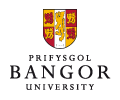 Name: (person completing Form)Contact Details:Date:College:School:School:Personnel Affected: Academic / Supervisor Responsible:Academic / Supervisor Responsible:Personnel Affected: Contact Details:Contact Details:You are confirming chemicals are not on the prescribed list. http://www.bangor.ac.uk/hss/inflink/statutory.php.enYou are confirming chemicals are not on the prescribed list. http://www.bangor.ac.uk/hss/inflink/statutory.php.enPROCEDURE TITLE: (CAS No. MUST be completed)PROCEDURE TITLE: (CAS No. MUST be completed)PROCEDURE TITLE: (CAS No. MUST be completed)PROCEDURE TITLE: (CAS No. MUST be completed)PROCEDURE TITLE: (CAS No. MUST be completed)PROCEDURE TITLE: (CAS No. MUST be completed)PROCEDURE TITLE: (CAS No. MUST be completed)List Hazardous Chemicals UsedCAS No.Quantity UsedQuantity HandledConc.Workplace Exp. LimitsHazardsALWAYS CHECK BEFORE STARTING ANY EXPERIMENT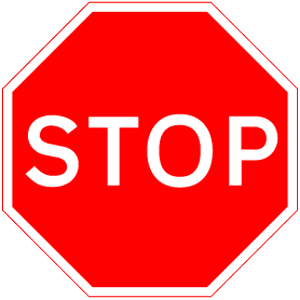 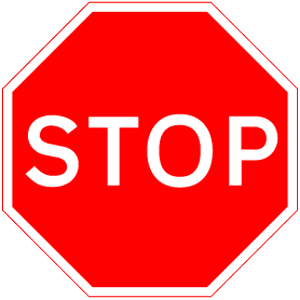 ALWAYS CHECK BEFORE STARTING ANY EXPERIMENTALWAYS CHECK BEFORE STARTING ANY EXPERIMENTALWAYS CHECK BEFORE STARTING ANY EXPERIMENTALWAYS CHECK BEFORE STARTING ANY EXPERIMENTALWAYS CHECK BEFORE STARTING ANY EXPERIMENTALWAYS CHECK BEFORE STARTING ANY EXPERIMENTALWAYS CHECK BEFORE STARTING ANY EXPERIMENTALWAYS CHECK BEFORE STARTING ANY EXPERIMENTALWAYS CHECK BEFORE STARTING ANY EXPERIMENTALWAYS CHECK BEFORE STARTING ANY EXPERIMENTALWAYS CHECK BEFORE STARTING ANY EXPERIMENTA less hazardous substance can be usedYESNONOThe substance is a known carcinogenThe substance is a known carcinogenYESYESNOThe substance is a known mutagenYESNONOThe substance is a known teratogenThe substance is a known teratogenYESYESNOThe procedure canenhance hazardsYESNONOThe procedure can create harmful bi-productsThe procedure can create harmful bi-productsYESYESNOThe procedure can cause an exothermic reactionYESNONOThe procedure can cause a build up of pressureThe procedure can cause a build up of pressureYESYESNOWork to be carried out (circle) Open BenchFumehood RequiredFumehood RequiredIf Fumehood must be used is Fire Trace needed If Fumehood must be used is Fire Trace needed YESYESNOEXPERIMENTAL PROCEDURE: EXPERIMENTAL PROCEDURE: EXPERIMENTAL PROCEDURE: EXPERIMENTAL PROCEDURE: EXPERIMENTAL PROCEDURE: CONTROLS:CONTROLS:CONTROLS:CONTROLS:CONTROLS:Operational: (include monitoring arrangements)PPE Required: (delete / detail as needed)PPE Required: (delete / detail as needed)PPE Required: (delete / detail as needed)PPE Required: (delete / detail as needed)Operational: (include monitoring arrangements)GlovesNitrileLatexOtherOperational: (include monitoring arrangements)Face shieldNon UV resistantUV resistantOtherOperational: (include monitoring arrangements)Eye Prot.Safety glassesSafety gogglesUV resistantOperational: (include monitoring arrangements)FootwearDetail:Detail:Detail:Operational: (include monitoring arrangements)MaskDetail:Detail:Detail:REQUIRED CONTROL(s) CHECKS: REQUIRED CONTROL(s) CHECKS: REQUIRED CONTROL(s) CHECKS: REQUIRED CONTROL(s) CHECKS: REQUIRED CONTROL(s) CHECKS: REQUIRED CONTROL(s) CHECKS: REQUIRED CONTROL(s) CHECKS: REQUIRED CONTROL(s) CHECKS: REQUIRED CONTROL(s) CHECKS: REQUIRED CONTROL(s) CHECKS: REQUIRED CONTROL(s) CHECKS: REQUIRED CONTROL(s) CHECKS: REQUIRED CONTROL(s) CHECKS: Reaction Temp.YNReaction TimeYNPPE Type / Integrity YNFumehood OperationYNACTION TO TAKE AT THE END OF THE EXPERIMENTACTION TO TAKE AT THE END OF THE EXPERIMENTACTION TO TAKE AT THE END OF THE EXPERIMENTACTION TO TAKE AT THE END OF THE EXPERIMENTMATERIALS TO BE RETAINED: (if applicable detail)MATERIALS TO BE RETAINED: (if applicable detail)MATERIALS TO BE RETAINED: (if applicable detail)MATERIALS TO BE RETAINED: (if applicable detail)Materials:Specific Hazards: Cleaning Required:Storage / Labelling:DISPOSAL OF WASTE CHEMICALS: (if applicable detail)DISPOSAL OF WASTE CHEMICALS: (if applicable detail)DISPOSAL OF WASTE CHEMICALS: (if applicable detail)DISPOSAL OF WASTE CHEMICALS: (if applicable detail)Chemicals AND Quantity:Specific Hazards:Containers Required: (check correct number & type eg ventilated lid available)Storage / Labelling:EMERGENCY PROCEDURESEMERGENCY PROCEDURESEMERGENCY PROCEDURESEMERGENCY PROCEDURESEMERGENCY PROCEDURESEMERGENCY PROCEDURESEMERGENCY PROCEDURESEMERGENCY PROCEDURESEMERGENCY PROCEDURESFIRST AID: (tick  as appropriate) FIRST AID: (tick  as appropriate) FIRST AID: (tick  as appropriate) FIRST AID: (tick  as appropriate) FIRST AID: (tick  as appropriate) FIRST AID: (tick  as appropriate) FIRST AID: (tick  as appropriate) FIRST AID: (tick  as appropriate) FIRST AID: (tick  as appropriate) ChemicalIngestedIngestedInhalationInhalationEye ContactEye ContactSkin ContactSkin ContactInduce vomitingMedical attentionFresh airMedical attentionRinse lots of waterMedical attentionRinse lots of waterMedical attentionAdditional First Aid action to take if applicable:Additional First Aid action to take if applicable:Additional First Aid action to take if applicable:Additional First Aid action to take if applicable:Additional First Aid action to take if applicable:Additional First Aid action to take if applicable:Additional First Aid action to take if applicable:Additional First Aid action to take if applicable:Additional First Aid action to take if applicable:SPILLAGE: Large Scale Spill Procedure: (the largest container volume eg Winchester)Small Scale Spill Procedure:FIRE AND EXPLOSION RISK: (delete / detail as appropriate)FIRE AND EXPLOSION RISK: (delete / detail as appropriate)FIRE AND EXPLOSION RISK: (delete / detail as appropriate)FIRE AND EXPLOSION RISK: (delete / detail as appropriate)FIRE AND EXPLOSION RISK: (delete / detail as appropriate)FIRE AND EXPLOSION RISK: (delete / detail as appropriate)FIRE AND EXPLOSION RISK: (delete / detail as appropriate)FIRE AND EXPLOSION RISK: (delete / detail as appropriate)FIRE AND EXPLOSION RISK: (delete / detail as appropriate)FIRE AND EXPLOSION RISK: (delete / detail as appropriate)Fire Risk?YNExplosion Risk?YNToxic Fumes Risk?Toxic Fumes Risk?YNIf ‘Y’ detail what you are doing to control the risk(s):If ‘Y’ detail what you are doing to control the risk(s):If ‘Y’ detail what you are doing to control the risk(s):If ‘Y’ detail what you are doing to control the risk(s):If ‘Y’ detail what you are doing to control the risk(s):If ‘Y’ detail what you are doing to control the risk(s):If ‘Y’ detail what you are doing to control the risk(s):If ‘Y’ detail what you are doing to control the risk(s):If ‘Y’ detail what you are doing to control the risk(s):If ‘Y’ detail what you are doing to control the risk(s):Detail the action to take in a fire:Detail the action to take in a fire:Detail the action to take in a fire:Detail the action to take in a fire:Detail the action to take in a fire:Detail the action to take in a fire:Detail the action to take in a fire:List specific fire extinguishers: (if needed)List specific fire extinguishers: (if needed)List specific fire extinguishers: (if needed)